КЕМЕРОВСКИЙ ГОРОДСКОЙ СОВЕТ НАРОДНЫХ ДЕПУТАТОВ(пятый созыв, шестьдесят седьмое заседание)РЕШЕНИЕот 23 декабря 2015 г. N 449ОБ УТВЕРЖДЕНИИ ПЕРЕЧНЯ ДОЛЖНОСТЕЙ МУНИЦИПАЛЬНОЙ СЛУЖБЫВ ОРГАНАХ МЕСТНОГО САМОУПРАВЛЕНИЯ ГОРОДА КЕМЕРОВО,ПРИ ЗАМЕЩЕНИИ КОТОРЫХ МУНИЦИПАЛЬНЫЕ СЛУЖАЩИЕ И ГРАЖДАНЕ,ПРЕТЕНДУЮЩИЕ НА ЗАМЕЩЕНИЕ УКАЗАННЫХ ДОЛЖНОСТЕЙ, ОБЯЗАНЫПРЕДСТАВЛЯТЬ СВЕДЕНИЯ О СВОИХ ДОХОДАХ, ОБ ИМУЩЕСТВЕИ ОБЯЗАТЕЛЬСТВАХ ИМУЩЕСТВЕННОГО ХАРАКТЕРА, А ТАКЖЕ СВЕДЕНИЯО ДОХОДАХ, ОБ ИМУЩЕСТВЕ И ОБЯЗАТЕЛЬСТВАХ ИМУЩЕСТВЕННОГОХАРАКТЕРА СВОИХ СУПРУГИ (СУПРУГА) И НЕСОВЕРШЕННОЛЕТНИХДЕТЕЙ И ИСПОЛНЯТЬ ОТДЕЛЬНЫЕ ИНЫЕ ОГРАНИЧЕНИЯИ ОБЯЗАННОСТИ, ПРЕДУСМОТРЕННЫЕ ФЕДЕРАЛЬНЫМИ ЗАКОНАМИВ соответствии с Федеральным законом от 25.12.2008 N 273-ФЗ "О противодействии коррупции", Федеральным законом от 03.12.2012 N 230-ФЗ "О контроле за соответствием расходов лиц, замещающих государственные должности, и иных лиц их доходам", Федеральным законом от 02.03.2007 N 25-ФЗ "О муниципальной службе в Российской Федерации", Законом Кемеровской области от 30.06.2007 N 103-ОЗ "О некоторых вопросах прохождения муниципальной службы" Кемеровский городской Совет народных депутатов решил:1. Утвердить перечень должностей муниципальной службы в органах местного самоуправления города Кемерово, при замещении которых муниципальные служащие и граждане, претендующие на замещение указанных должностей, обязаны представлять сведения о своих доходах, об имуществе и обязательствах имущественного характера, а также сведения о доходах, об имуществе и обязательствах имущественного характера своих супруги (супруга) и несовершеннолетних детей и исполнять отдельные иные ограничения и обязанности, предусмотренные федеральными законами (далее - Перечень), согласно приложению.2. Муниципальные служащие, замещающие должности муниципальной службы, включенные в Перечень, одновременно со сведениями о своих доходах, об имуществе и обязательствах имущественного характера, сведениями об имуществе и обязательствах имущественного характера своих супруги (супруга) и несовершеннолетних детей обязаны представлять сведения о своих расходах, а также расходах своих супруги (супруга) и несовершеннолетних детей в порядке и случаях, предусмотренных Федеральным законом N 230-ФЗ "О контроле за соответствием лиц, замещающих государственные должности, и иных лиц их доходам".3. На граждан, замещавших должности муниципальной службы, включенные в Перечень, в течение двух лет после увольнения с муниципальной службы распространяются ограничения и обязанности, предусмотренные статьей 12 Федерального закона от 25.12.2008 N 273-ФЗ "О противодействии коррупции".4. Опубликовать настоящее решение в печатных средствах массовой информации.5. Настоящее решение вступает в силу после его опубликования.6. Контроль за исполнением настоящего решения возложить на комитет по развитию местного самоуправления и безопасности Кемеровского городского Совета народных депутатов (В.М.Пехота).ПредседательКемеровского городскогоСовета народных депутатовГ.А.ВЕРЖИЦКИЙГлава городаВ.К.ЕРМАКОВПриложениек решениюКемеровского городскогоСовета народных депутатовпятого созываот 23 декабря 2015 г. N 449(шестьдесят седьмое заседание)ПЕРЕЧЕНЬДОЛЖНОСТЕЙ МУНИЦИПАЛЬНОЙ СЛУЖБЫ В ОРГАНАХ МЕСТНОГОСАМОУПРАВЛЕНИЯ ГОРОДА КЕМЕРОВО, ПРИ ЗАМЕЩЕНИИ КОТОРЫХМУНИЦИПАЛЬНЫЕ СЛУЖАЩИЕ И ГРАЖДАНЕ, ПРЕТЕНДУЮЩИЕ НА ЗАМЕЩЕНИЕУКАЗАННЫХ ДОЛЖНОСТЕЙ, ОБЯЗАНЫ ПРЕДСТАВЛЯТЬ СВЕДЕНИЯ О СВОИХДОХОДАХ, ОБ ИМУЩЕСТВЕ И ОБЯЗАТЕЛЬСТВАХ ИМУЩЕСТВЕННОГОХАРАКТЕРА, А ТАКЖЕ СВЕДЕНИЯ О ДОХОДАХ, ОБ ИМУЩЕСТВЕИ ОБЯЗАТЕЛЬСТВАХ ИМУЩЕСТВЕННОГО ХАРАКТЕРА СВОИХ СУПРУГИ(СУПРУГА) И НЕСОВЕРШЕННОЛЕТНИХ ДЕТЕЙ И ИСПОЛНЯТЬ ОТДЕЛЬНЫЕИНЫЕ ОГРАНИЧЕНИЯ И ОБЯЗАННОСТИ, ПРЕДУСМОТРЕННЫЕ ФЕДЕРАЛЬНЫМИЗАКОНАМИ1. Должности муниципальной службы, отнесенные Реестром должностей муниципальной службы, утвержденным Законом Кемеровской области от 30.06.2007 N 103-ОЗ "О некоторых вопросах прохождения муниципальной службы" (далее - Реестр должностей муниципальной службы), к категории "Высшие должности муниципальной службы, учреждаемые для непосредственного обеспечения полномочий лица, замещающего муниципальную должность":- первый заместитель Главы города,- заместитель Главы города, руководитель аппарата,- заместитель Главы города по социальным вопросам,- заместитель Главы города, начальник управления экономического развития,(в ред. решения Кемеровского городского Совета народных депутатов от 24.12.2021 N 55)- заместитель Главы города, начальник управления жилищно-коммунального хозяйства,- заместитель Главы города, начальник управления дорожного хозяйства и благоустройства,абзац исключен. - Решение Кемеровского городского Совета народных депутатов от 26.06.2020 N 334,- заместитель Главы города, начальник территориального управления района, жилого района администрации города Кемерово.2. Должности муниципальной службы, отнесенные Реестром должностей муниципальной службы к категории "Высшие должности муниципальной службы, учреждаемые для обеспечения исполнения полномочий местной администрации":- председатель комитета по жилищным вопросам администрации города Кемерово,- председатель комитета по управлению муниципальным имуществом города Кемерово,- председатель юридического комитета администрации города Кемерово,- председатель комитета по работе со средствами массовой информации администрации города Кемерово,(абзац введен решением Кемеровского городского Совета народных депутатов от 26.06.2020 N 334)- начальник управления городского развития администрации города Кемерово,(абзац введен решением Кемеровского городского Совета народных депутатов от 26.06.2020 N 334)- начальник управления делами администрации города Кемерово,(абзац введен решением Кемеровского городского Совета народных депутатов от 26.06.2020 N 334)- начальник управления культуры, спорта и молодежной политики администрации города Кемерово,- начальник управления образования администрации города Кемерово,- начальник управления потребительского рынка и развития предпринимательства администрации города Кемерово,- начальник управления социальной защиты населения администрации города Кемерово,абзац исключен. - Решение Кемеровского городского Совета народных депутатов от 24.12.2021 N 55,- начальник управления архитектуры и градостроительства администрации города Кемерово,- начальник управления бюджетного учета администрации города Кемерово,- начальник управления контрактной системы администрации города Кемерово,(в ред. решения Кемеровского городского Совета народных депутатов от 25.11.2022 N 136)- начальник управления транспорта и связи администрации города Кемерово,- начальник контрольного управления администрации города Кемерово,- начальник финансового управления города Кемерово,(абзац введен решением Кемеровского городского Совета народных депутатов от 26.03.2021 N 407)- начальник управления по взаимодействию с Кемеровским городским Советом народных депутатов администрации города Кемерово.(абзац введен решением Кемеровского городского Совета народных депутатов от 25.11.2022 N 136)3. Должности муниципальной службы, отнесенные Реестром должностей муниципальной службы к категории "Главные должности муниципальной службы, учреждаемые для обеспечения исполнения полномочий местной администрации":- заместитель председателя комитета по жилищным вопросам администрации города Кемерово,- заместитель председателя комитета, начальник юридического отдела комитета по жилищным вопросам администрации города Кемерово,(в ред. решения Кемеровского городского Совета народных депутатов от 26.06.2020 N 334)- заместитель председателя комитета по управлению муниципальным имуществом города Кемерово,(в ред. решения Кемеровского городского Совета народных депутатов от 27.09.2019 N 266)абзац исключен. - Решение Кемеровского городского Совета народных депутатов от 27.09.2019 N 266,- заместитель председателя юридического комитета администрации города Кемерово,- заместитель председателя комитета, начальник отдела медиамониторинга комитета по работе со средствами массовой информации администрации города Кемерово,(абзац введен решением Кемеровского городского Совета народных депутатов от 26.06.2020 N 334; в ред. решения Кемеровского городского Совета народных депутатов от 24.12.2021 N 55)- заместитель начальника управления городского развития администрации города Кемерово,- заместитель начальника управления, заведующий отделом развития строительного комплекса управления городского развития администрации города Кемерово,(абзац введен решением Кемеровского городского Совета народных депутатов от 26.06.2020 N 334)- заместитель начальника управления городского развития по правовым вопросам администрации города Кемерово,(в ред. решения Кемеровского городского Совета народных депутатов от 26.06.2020 N 334)- заместитель начальника управления городского развития по вопросам городского дизайна и рекламы администрации города Кемерово,(в ред. решения Кемеровского городского Совета народных депутатов от 26.06.2020 N 334)- заместитель начальника управления культуры, спорта и молодежной политики администрации города Кемерово,- заместитель начальника управления, заведующий отделом жизнеобеспечения управления культуры, спорта и молодежной политики администрации города Кемерово,(в ред. решения Кемеровского городского Совета народных депутатов от 26.06.2020 N 334)- заместитель начальника управления образования администрации города Кемерово,- заместитель начальника управления, заведующий отделом по жизнеобеспечению управления образования администрации города Кемерово,(в ред. решения Кемеровского городского Совета народных депутатов от 26.06.2020 N 334)- заместитель начальника управления потребительского рынка и развития предпринимательства администрации города Кемерово,- заместитель начальника управления социальной защиты населения администрации города Кемерово,- заместитель начальника управления экономического развития администрации города Кемерово,- заместитель начальника управления архитектуры и градостроительства администрации города Кемерово,- заместитель начальника управления, начальник отдела бюджетного учета и отчетности управления бюджетного учета администрации города Кемерово,(в ред. решения Кемеровского городского Совета народных депутатов от 26.06.2020 N 334)- заместитель начальника управления жилищно-коммунального хозяйства администрации города Кемерово,- заместитель начальника управления, начальник финансово-экономического отдела управления жилищно-коммунального хозяйства администрации города Кемерово,(в ред. решения Кемеровского городского Совета народных депутатов от 26.06.2020 N 334)- заместитель начальника управления, начальник отдела организации конкурентных закупок управления контрактной системы администрации города Кемерово,(в ред. решения Кемеровского городского Совета народных депутатов от 25.11.2022 N 136)- заместитель начальника управления дорожного хозяйства и благоустройства администрации города Кемерово,- заместитель начальника управления по финансам и экономике управления дорожного хозяйства и благоустройства администрации города Кемерово,(в ред. решения Кемеровского городского Совета народных депутатов от 27.11.2020 N 363)- заместитель начальника управления, начальник отдела транспорта и связи управления транспорта и связи администрации города Кемерово,(в ред. решения Кемеровского городского Совета народных депутатов от 26.06.2020 N 334)- заместитель начальника управления, начальник отдела по контролю за финансово-хозяйственной деятельностью контрольного управления администрации города Кемерово,(в ред. решения Кемеровского городского Совета народных депутатов от 27.11.2020 N 363)- заместитель начальника управления, начальник отдела по контролю в сфере закупок контрольного управления администрации города Кемерово,(абзац введен решением Кемеровского городского Совета народных депутатов от 27.11.2020 N 363)- заместитель начальника территориального управления района, жилого района администрации города Кемерово,- заместитель начальника финансового управления города Кемерово,(абзац введен решением Кемеровского городского Совета народных депутатов от 26.03.2021 N 407)- заместитель начальника управления, начальник отдела финансирования отраслей экономики финансового управления города Кемерово,(абзац введен решением Кемеровского городского Совета народных депутатов от 26.03.2021 N 407)- начальник отдела по работе с обращениями граждан администрации города Кемерово,(абзац введен решением Кемеровского городского Совета народных депутатов от 26.06.2020 N 334)абзац исключен. - Решение Кемеровского городского Совета народных депутатов от 27.09.2019 N 266,- начальник отдела информационных технологий администрации города Кемерово,- начальник отдела кадровой работы администрации города Кемерово,- заместитель начальника управления по взаимодействию с Кемеровским городским Советом народных депутатов администрации города Кемерово;(абзац введен решением Кемеровского городского Совета народных депутатов от 25.11.2022 N 136)- заместитель начальника управления, заведующий отделом развития общественных пространств управления городского развития администрации города Кемерово.(абзац введен решением Кемеровского городского Совета народных депутатов от 27.10.2023 N 220)4. Должности муниципальной службы, отнесенные Реестром должностей муниципальной службы к категории "Ведущие должности муниципальной службы, учреждаемые для обеспечения исполнения полномочий местной администрации":- начальник юридического отдела комитета по управлению муниципальным имуществом города Кемерово,- начальник отдела земельно-имущественных отношений комитета по управлению муниципальным имуществом города Кемерово,- начальник отдела по управлению специализированным имуществом комитета по управлению муниципальным имуществом города Кемерово,- начальник отдела договорных отношений комитета по управлению муниципальным имуществом города Кемерово,- начальник отдела обеспечения оборота имущества комитета по управлению муниципальным имуществом города Кемерово,- заведующий финансово-экономическим отделом управления городского развития администрации города Кемерово,- заведующий производственно-техническим отделом управления городского развития администрации города Кемерово,- заведующий сметно-договорным отделом управления городского развития администрации города Кемерово,абзац исключен. - Решение Кемеровского городского Совета народных депутатов от 25.11.2022 N 136,- заведующий отделом развития инженерных сетей управления городского развития администрации города Кемерово,- заведующий юридическим отделом управления городского развития администрации города Кемерово,- начальник отдела внешнего и праздничного оформления управления городского развития администрации города Кемерово,- начальник отдела выдачи разрешений и наружной рекламы управления городского развития администрации города Кемерово,- заведующий общим отделом управления делами администрации города Кемерово,(абзац введен решением Кемеровского городского Совета народных депутатов от 26.06.2020 N 334)- заведующий финансово-экономическим отделом управления культуры, спорта и молодежной политики администрации города Кемерово,- заведующий экономическим отделом управления образования администрации города Кемерово,- заведующий отделом дошкольного образования управления образования администрации города Кемерово,- заведующий отделом общего и дополнительного образования администрации города Кемерово,(абзац введен решением Кемеровского городского Совета народных депутатов от 26.06.2020 N 334)- заведующий отделом потребительского рынка управления потребительского рынка и развития предпринимательства администрации города Кемерово,- заведующий отделом развития предпринимательства управления потребительского рынка и развития предпринимательства администрации города Кемерово,- заведующий отделом бюджетного учета и отчетности управления социальной защиты администрации города Кемерово,(в ред. решения Кемеровского городского Совета народных депутатов от 27.09.2019 N 266)- заведующий районным отделом социальных выплат и льгот управления социальной защиты населения администрации города Кемерово,- заведующий отделом геослужбы управления архитектуры и градостроительства администрации города Кемерово,- заведующий градостроительным отделом управления архитектуры и градостроительства администрации города Кемерово,- заведующий информационно-производственным отделом управления архитектуры и градостроительства администрации города Кемерово,- заведующий юридическим отделом управления архитектуры и градостроительства администрации города Кемерово,- заведующий отделом правового обеспечения публичных слушаний управления архитектуры и градостроительства администрации города Кемерово,- заведующий отделом формирования земельных участков управления архитектуры и градостроительства администрации города Кемерово,- заведующий отделом муниципального земельного контроля управления архитектуры и градостроительства администрации города Кемерово,- начальник отдела жилищно-гражданского строительства управления архитектуры и градостроительства администрации города Кемерово,- начальник отдела индивидуального строительства и перепланировок жилых помещений управления архитектуры и градостроительства администрации города Кемерово,абзац исключен. - Решение Кемеровского городского Совета народных депутатов от 25.11.2022 N 136,- начальник финансово-экономического отдела управления дорожного хозяйства и благоустройства администрации города Кемерово,- начальник отдела подрядных работ управления дорожного хозяйства и благоустройства администрации города Кемерово,- начальник технического отдела управления дорожного хозяйства и благоустройства администрации города Кемерово,абзац исключен. - Решение Кемеровского городского Совета народных депутатов от 25.11.2022 N 136,абзац исключен. - Решение Кемеровского городского Совета народных депутатов от 27.11.2020 N 363,- начальник отдела финансирования социальной сферы финансового управления города Кемерово,(абзац введен решением Кемеровского городского Совета народных депутатов от 26.03.2021 N 407)- начальник отдела бюджетной политики финансового управления города Кемерово,(абзац введен решением Кемеровского городского Совета народных депутатов от 26.03.2021 N 407)- начальник отдела бюджетного учета и отчетности финансового управления города Кемерово,(абзац введен решением Кемеровского городского Совета народных депутатов от 26.03.2021 N 407)- начальник отдела планирования и анализа доходов финансового управления города Кемерово,(абзац введен решением Кемеровского городского Совета народных депутатов от 26.03.2021 N 407)абзац исключен. - Решение Кемеровского городского Совета народных депутатов от 25.11.2022 N 136,- начальник отдела финансового мониторинга финансового управления города Кемерово,(абзац введен решением Кемеровского городского Совета народных депутатов от 26.03.2021 N 407)- начальник отдела автоматизированных систем финансовых расчетов финансового управления города Кемерово,(абзац введен решением Кемеровского городского Совета народных депутатов от 26.03.2021 N 407)- начальник организационно-правового отдела финансового управления города Кемерово,(абзац введен решением Кемеровского городского Совета народных депутатов от 26.03.2021 N 407)- заведующий отделом административной реформы управления экономического развития администрации города Кемерово,(в ред. решения Кемеровского городского Совета народных депутатов от 27.09.2019 N 266)- заведующий отделом промышленности и инвестиционной политики управления экономического развития администрации города Кемерово,(в ред. решения Кемеровского городского Совета народных депутатов от 27.09.2019 N 266)- заведующий финансово-экономическим отделом управления транспорта и связи администрации города Кемерово,абзац исключен. - Решение Кемеровского городского Совета народных депутатов от 27.09.2019 N 266,- консультант-советник отдела кадровой работы администрации города Кемерово (ответственный за работу по профилактике коррупционных правонарушений),- начальник юридического отдела управления контрактной системы администрации города Кемерово;(абзац введен решением Кемеровского городского Совета народных депутатов от 25.11.2022 N 136)- начальник отдела бухгалтерского учета комитета по управлению муниципальным имуществом города Кемерово;(абзац введен решением Кемеровского городского Совета народных депутатов от 27.10.2023 N 220)- заместитель начальника отдела бухгалтерского учета комитета по управлению муниципальным имуществом города Кемерово;(абзац введен решением Кемеровского городского Совета народных депутатов от 27.10.2023 N 220)- заместитель начальника отдела договорных отношений комитета по управлению муниципальным имуществом города Кемерово;(абзац введен решением Кемеровского городского Совета народных депутатов от 27.10.2023 N 220)- заместитель начальника юридического отдела комитета по управлению муниципальным имуществом города Кемерово;(абзац введен решением Кемеровского городского Совета народных депутатов от 27.10.2023 N 220)- заместитель начальника отдела обеспечения оборота имущества комитета по управлению муниципальным имуществом города Кемерово;(абзац введен решением Кемеровского городского Совета народных депутатов от 27.10.2023 N 220)- заместитель начальника отдела по управлению специализированным имуществом комитета по управлению муниципальным имуществом города Кемерово;(абзац введен решением Кемеровского городского Совета народных депутатов от 27.10.2023 N 220)- заместитель начальника отдела земельно-имущественных отношений комитета по управлению муниципальным имуществом города Кемерово;(абзац введен решением Кемеровского городского Совета народных депутатов от 27.10.2023 N 220)- начальник отдела по работе с предприятиями, учреждениями комитета по управлению муниципальным имуществом города Кемерово;(абзац введен решением Кемеровского городского Совета народных депутатов от 27.10.2023 N 220)- заместитель начальника отдела по работе с предприятиями, учреждениями комитета по управлению муниципальным имуществом города Кемерово;(абзац введен решением Кемеровского городского Совета народных депутатов от 27.10.2023 N 220)- начальник отдела по охране окружающей среды управления дорожного хозяйства и благоустройства администрации города Кемерово;(абзац введен решением Кемеровского городского Совета народных депутатов от 27.10.2023 N 220)- начальник отдела организации реформирования жилищного хозяйства управления жилищно-коммунального хозяйства администрации города Кемерово;(абзац введен решением Кемеровского городского Совета народных депутатов от 27.10.2023 N 220)- заместитель начальника отдела организации реформирования жилищного хозяйства управления жилищно-коммунального хозяйства администрации города Кемерово;(абзац введен решением Кемеровского городского Совета народных депутатов от 27.10.2023 N 220)- начальник отдела коммунального обеспечения управления жилищно-коммунального хозяйства администрации города Кемерово;(абзац введен решением Кемеровского городского Совета народных депутатов от 27.10.2023 N 220)- заместитель начальника отдела коммунального обеспечения управления жилищно-коммунального хозяйства администрации города Кемерово;(абзац введен решением Кемеровского городского Совета народных депутатов от 27.10.2023 N 220)- заведующий архитектурным отделом управления архитектуры и градостроительства администрации города Кемерово;(абзац введен решением Кемеровского городского Совета народных депутатов от 27.10.2023 N 220)- заместитель заведующего отделом муниципального земельного контроля управления архитектуры и градостроительства администрации города Кемерово;(абзац введен решением Кемеровского городского Совета народных депутатов от 27.10.2023 N 220)- консультант-советник отдела муниципального земельного контроля управления архитектуры и градостроительства администрации города Кемерово;(абзац введен решением Кемеровского городского Совета народных депутатов от 27.10.2023 N 220)- консультант-советник технического отдела управления дорожного хозяйства и благоустройства администрации города Кемерово.(абзац введен решением Кемеровского городского Совета народных депутатов от 27.10.2023 N 220)5 - 6. Исключены. - Решение Кемеровского городского Совета народных депутатов от 29.10.2021 N 27.7. Должности муниципальной службы, отнесенные Реестром должностей муниципальной службы к категории "Ведущие должности муниципальной службы, учреждаемые для обеспечения исполнения полномочий контрольно-счетного органа муниципального образования":- инспектор.8. Должности муниципальной службы, отнесенные Реестром должностей муниципальной службы к категории "Старшие должности муниципальной службы, учреждаемые для обеспечения исполнения полномочий местной администрации":- главный специалист отдела коммунального обеспечения управления жилищно-коммунального хозяйства администрации города Кемерово;- главный специалист архитектурного отдела управления архитектуры и градостроительства администрации города Кемерово;- главный специалист технического отдела управления дорожного хозяйства и благоустройства администрации города Кемерово;- главный специалист отдела транспорта и связи управления транспорта и связи администрации города Кемерово;- главный специалист отдела муниципального земельного контроля управления архитектуры и градостроительства администрации города Кемерово;- главный специалист отдела организации реформирования жилищного хозяйства управления жилищно-коммунального хозяйства администрации города Кемерово;- главный специалист отдела по охране окружающей среды управления дорожного хозяйства и благоустройства администрации города Кемерово.(п. 8 введен решением Кемеровского городского Совета народных депутатов от 27.10.2023 N 220)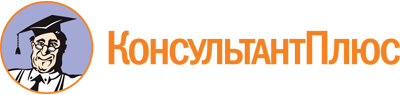 Решение Кемеровского городского Совета народных депутатов от 23.12.2015 N 449
(ред. от 27.10.2023)
"Об утверждении перечня должностей муниципальной службы в органах местного самоуправления города Кемерово, при замещении которых муниципальные служащие и граждане, претендующие на замещение указанных должностей, обязаны представлять сведения о своих доходах, об имуществе и обязательствах имущественного характера, а также сведения о доходах, об имуществе и обязательствах имущественного характера своих супруги (супруга) и несовершеннолетних детей и исполнять отдельные иные ограничения и обязанности, предусмотренные федеральными законами"Документ предоставлен КонсультантПлюс

www.consultant.ru

Дата сохранения: 24.11.2023
 Список изменяющих документов(в ред. решений Кемеровского городского Совета народных депутатовот 23.12.2016 N 34, от 24.11.2017 N 98, от 27.09.2019 N 266,от 26.06.2020 N 334, от 27.11.2020 N 363, от 26.03.2021 N 407,от 29.10.2021 N 27, от 24.12.2021 N 55, от 25.11.2022 N 136,от 27.10.2023 N 220)Список изменяющих документов(в ред. решений Кемеровского городского Совета народных депутатовот 24.11.2017 N 98, от 27.09.2019 N 266, от 26.06.2020 N 334,от 27.11.2020 N 363, от 26.03.2021 N 407, от 29.10.2021 N 27,от 24.12.2021 N 55, от 25.11.2022 N 136, от 27.10.2023 N 220)